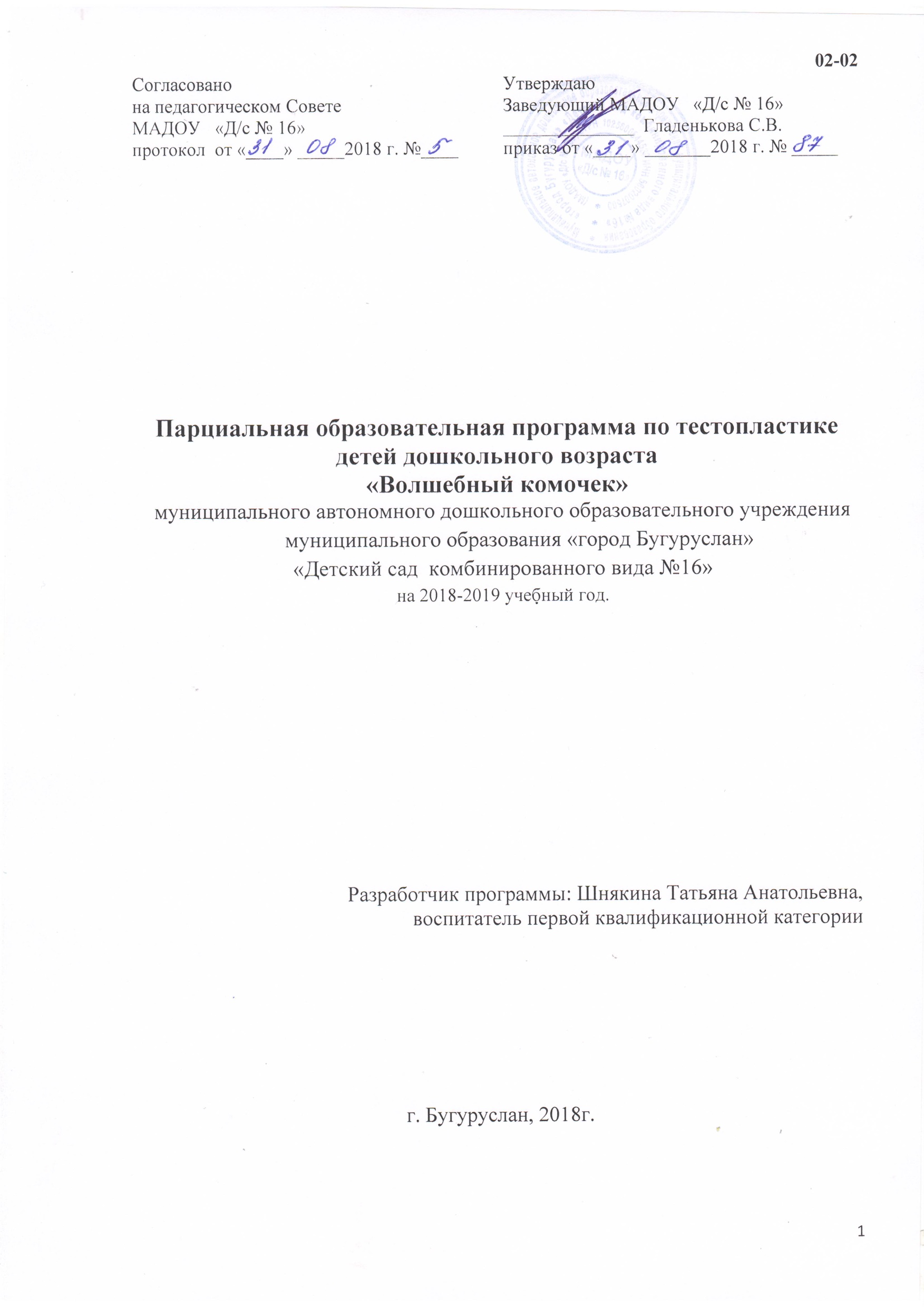 ОГЛАВЛЕНИЕI. ЦЕЛЕВОЙ РАЗДЕЛ ПРОГРАММЫ1.1. Пояснительная запискаЛепка из солёного теста, экологически чистого материала, очень нравится детям и подходит для работы с дошкольниками. Этот старинный материал имеет широкий спектр применения и позволяет делать сувениры, настенные украшения, панно, разные интересные фигурки. Работа с тестом увлекательна и полезна, так как развивает у ребёнка моторику, усидчивость, терпение и фантазию.Лепка из теста способствует развитию художественного творчества у детей, развивает умение лепить с натуры и по представлению персонажей литературных произведений, животных, человека. Развивается мелкая моторика, так как дети моделируют форму кончиками пальцев, сглаживают места соединения, украшают созданные изображения с помощью рельефных налепов. В ходе работы с тестом развивается воображение детей, так как дети стремятся к созданию оригинального изображения, придумывают разные варианты одной и той же темы, следуют определённому замыслу, внося некоторые коррективы. Ученые, которые изучают развитие детской речи, утверждают, что движение пальчиков рук очень тесно связано с речевой функцией. Развитие функции руки и речи идет параллельно. Примерно таков же ход развития речи ребенка. Сначала развиваются тонкие движения пальцев рук, затем появляется артикуляция слогов. Все последующее совершенствование речевых реакций стоит в прямой зависимости от степени тренировки движений пальцев рук.Актуальность образования. Создание программы дополнительного образования «Волшебный комочек» связано с актуальностью проблемы по развитию ручных умений у детей дошкольного возраста, а также запросом родителей дополнить занятия с детьми по изобразительной деятельности лепкой из солёного теста. Так как лепка из теста так же, как и другие виды изобразительной деятельности, формирует эстетические вкусы, развивает чувство прекрасного, умение понимать прекрасное во всем его многообразии, способствует развитию речи.Отличительные особенности программы. Формирование интегрированного качества «Способный решать интеллектуальные и личностные задачи, адекватные возрасту» и через углубление содержания образовательной области «Художественно-эстетическое развитие» за счёт обучения детей лепки из солёного теста. Отличительной особенностью программы является:1.Комплексность подхода при реализации учебно-воспитательных задач, предполагающих, в первую очередь, развивающую направленность программы. Данная комплексность основывается на следующих принципах:-Формирование у детей устойчивого интереса к использованию в своей деятельности техники работы с тестом и продуктов, полученных в результате этой деятельности.- Учить детей находить оригинальные способы для создания художественного образа.- Учить детей свободно экспериментировать с художественными материалами и инструментами.-Развивать сенсорные способности восприятия, чувства цвета, формы, композиции.- Развивать мелкую моторику, координацию рук.-Воспитывать самостоятельность, аккуратность в работе.2.Доступность материалов и оборудования для реализации программы.3. Постепенное усложнение программного материала.4.Групповой характер освоения программного материала. НАПРАВЛЕННОСТЬ ПРОГРАММЫ: Художественно-эстетическое, доминирующая область: «Художественно-эстетическое развитие».1.1.2. Цель и задачи программыЦель: подарить детям радость творчества, показать приемы лепки из соленого теста, помочь развить творческие и коммуникативные способности ребенка через изготовление изделий из соленого теста.Задачи:Образовательные:- Овладевать основами, умениями работы из целого куска теста, из отдельных частей создание образов;- Обогащать знания детей через изучение декоративно-прикладного искусства – лепка из теста;- Формировать способности к творческому раскрытию, самостоятельности, саморазвитию;- Овладевать умениями применять в дальнейшей жизни полученные знания;- Развивать мелкую моторику.Развивающие:- Развивать художественный вкус, учить видеть и понимать прекрасное в окружающей нас жизни по средствам декоративно-прикладного искусства;-Развивать воображение и творческие возможности детей через включение дошкольников в практическую деятельность, связанную с созданием предметов декоративно-прикладного искусства;- Развивать конструктивное взаимодействие с эстетическим воспитанием, речевым развитием, мелкой моторикой, глазомером.Воспитательные:- Воспитывать устойчивый интерес к народной культуре;- Воспитывать уважение к истории русского народного творчества, традициям, обычаям русского народа;- Воспитывать ответственность при выполнении работ, подготовке к выставкам;- Воспитывать умение четко соблюдать  необходимую последовательность действий; - Воспитывать умение организовать  свое рабочее место, убирать за собой.1.1.3. Принципы программы:-Доступности (простота, соответствие возрастным и индивидуальным особенностям);- Наглядности (иллюстративность, наличие дидактических материалов);- Демократичности и гуманизма (взаимодействие педагога и воспитанника в социуме, реализация собственных творческих потребностей);- Учёт возрастных и индивидуальных возможностей детей;- Принцип цикличности: построение и/или корректировка содержания программы с постепенным усложнение и расширением от возраста к возрасту;- Принцип культурного обогащения (амплификации) содержания изобразительной деятельности, в соответствии с особенностями познавательного развития детей разных возрастов;- Принцип взаимосвязи продуктивной деятельности с другими видами детской активности.1.1.4. Значимые для разработки и реализации Программы характеристикиТестопластика как вид художественной деятельности обладает большим развивающим потенциалом. В процессе лепки из соленого теста у детей повышается сенсорная чувствительность (способность к тонкому восприятию формы, фактуры, цвета, веса, пластики, пропорций); развивается общая ручная умелость, мелкая моторика, синхронизируются работа обеих рук. Образовательная деятельность с тестом способствует развитию речи детей. У дошкольников формируется умение планировать работу по реализации замысла, предвидеть результат и достигать его, при необходимости внося коррективы в первоначальный замысел.В процессе лепки дети получают возможность устанавливать физические закономерности, овладевать представлениями об изменении веществ. Экспериментирование с соленым тестом, инструментами и дополнительными материалами обогащает знания ребенка об их свойствах и возможностях применения, стимулирует к поискам новых действий и способствует смелости и гибкости мышления.Особое влияние тестопластика оказывает влияние на развитие детского творчества, фантазии. Развитие творческого воображения имеет свои особенности. Это объясняется тем, что лепка - самый осязаемый вид художественного творчества. Любой предмет имеет объем и воспринимается ребенком со всех сторон. Именно благодаря воображению, на основе восприятия предмета в сознании дошкольника, формируется образ.Лепка из соленого теста не просто вооружают ребенка умениями и навыками, но и помогают ему почувствовать себя творцом, способным подчинить собственной воле материал и создать из него образ, дают возможность взглянуть на окружающий мир глазами созидателя, а не потребителя. Она пробуждает интеллектуальную и творческую активность ребенка, учит планировать свою деятельность, вносить изменения в технологию, конструкцию изделий, осуществлять задуманное.И самое главное – тестопластика вызывает у детей большой интерес. Во время работы с тестом ребенок испытывает радость и наслаждение от его пластичности, от форм, которые получаются в процессе лепки, от результатов своего труда. И хотя создание поделок из соленого теста часто сопряжено со сложностью технического выполнения, в преодолении трудностей дошкольники получают удовольствие и эмоциональное удовлетворение. Дошкольники с большим увлечением изготавливают поделки из соленого теста, которые затем охотно используют в своих играх, дарят родителям и друзьям. Детские работы украшают интерьер детского сада.1.1.5. Планируемые результатыДошкольники к концу учебного года должны знать:1. Историю возникновения лепки из солёного теста;2. Способы приготовления соленого теста (неокрашенного и цветного, свойства солёного теста;3. Приёмы работы с соленым тестом;4. Способы сушки готовых изделий;5. Название и правила пользования ручными инструментами для обработки соленого теста;6. Правила техники безопасности;7. Художественные произведения, стихи, потешки, пальчиковые игры.8. Историю возникновения многих вещей, разные народные промыслы, их историю, традиции и обычаи русского народа.А так же у детей:9. Развиваются сенсорные способности (чувство цвета, формы, величины), композиционные навыки, координация рук, мелкая моторика.10. Развиваются тактильные чувства пальцев. Через тактильные ощущения дети знакомятся с разными материалами, их свойствами.11. В интересной игровой форме обогащается словарь детей. В процессе выполнения практических действий с тестом ведётся непрерывный разговор с детьми. Такая игровая организация деятельности детей стимулирует их речевую активность, вызывает речевое подражание, формировании и активизации словаря, пониманию ребёнком речи окружающих. В РЕЗУЛЬТАТЕ РАБОТЫ КРУЖКА НА КОНЕЦ ГОДА ДЕТИ ОСВОЯТ СЛЕДУЮЩИЕ ПРИЕМЫ ЛЕПКИ:• скатывание прямыми движениями;• скатывание круговыми движениями;• расплющивание;• соединение в виде кольца;• защипывание  края формы;• лепка из нескольких частей;• пропорции;• оттягивание части от основной формы;• сглаживание поверхности формы;• присоединение  части;• прижимание;• примазывание;• вдавливание для получения полой формы;• использование стеки.II.СОДЕРЖАТЕЛЬНЫЙ РАЗДЕЛ 2.1. Описание образовательной деятельности Тематическое планирование образовательной деятельности (с кратким содержанием занятий)Содержание занятий кружка «Волшебный комочек» составлено с учётом возрастных особенностей детей, при условии систематического и планомерного обучения от простого к сложному. Обучение проводится на коллективных занятиях и по подгруппам 10-12 человек.Тематическое планирование образовательной деятельности (с кратким содержанием занятий)МЛАДШАЯ ГРУППАСентябрьЗанятие №1 неделя 1Тема: «Замесили тесто мы»Задачи: Ознакомление детей с солёным тестом, как художественным материалом, его рецептом, свойствами. Учить сравнивать пластилин и солёное тесто между собой, делать простые выводы. Развитие мелкой моторики рук. Обогащение пассивного словаря прилагательными (мягкий, пластичный, солёный) и глаголами (замесили, раскатали). Воспитывать познавательный интересМатериалы и оборудование: мука, соль, вода, стаканчики – 3 шт., тара для замешивания теста, клеёнкаЗанятие №2 неделя 2Тема: «Фрукты»Задачи: Закреплять умение лепить из целого куска, учитывать в работе свойства теста: не держать долго в руках, тесто становится мягким и из него трудно лепить, использовать в работе стек. Развивать чувство формы. Воспитывать интерес к лепке из нового материала. Структура занятия:1.Д/игра «Загадки – отгадки». Задание: найти отгадку (макет), обследовать и слепить.2.Планирование этапов работы. Сначала необходимо создать круглую форму, а из неё лепить фрукт, применяя знакомые приёмы.3.Выставка работ. Анализ: сравнить с макетом.4.Разрисовать гуашью в совместной деятельности.5.Использовать в сюжетных играх в самостоятельной деятельности.Материалы и оборудование: макеты фруктов, не цветное тесто, клеёнки, стеки, гуашь, кисть.Занятие№3 неделя 3Тема: «Овощи»Задачи: продолжать знакомить с новым материалом – тестом, его свойствами. Учить лепить овощи из теста, наносить узор «тычками», стеками, разрисовывать гуашью.Структура занятия:1.Краткая вступительная беседа, загадки. Проблемная ситуация: закончились овощи в магазине. Рассматривание макетов овощей.2. Объяснение этапов работы. Самостоятельная деятельность.3. Рассмотреть поделки. В каких из них дети добились наибольшего сходства, выразительности.Разрисовать поделки после просушки во время совместной деятельности.Использовать в сюжетных играх в самостоятельной деятельности.Материалы и оборудование: макеты овощей, мука, вода, соль, посуда, клеёнки, стеки, гуашь, кисть.Занятие№4 неделя 4Тема: «Разноцветное тесто»Задачи: Продолжать знакомить детей с солёным тестом. Познакомить детей с способами окрашивания теста. Развивать мелкую моторику рук, мышление, внимания, память, речь детей.Материалы и оборудование: мука, соль, вода, стаканчики – 3 шт., тара для замешивания теста, клеёнка, краски (гуашь, пищевой краситель, кисточки)ОктябрьЗанятие №5 неделя 1Тема: «Сердечко»Задачи: Вызвать желание сделать красивую поделку для друзей. Закрепить приёмы лепки округлых форм, оттягивания, сплющивания. Развивать воображение: украшать сувенир по своему желанию разными семенами, зёрнами… Воспитывать желание создавать красоту своими руками.Структура занятия:1.Вступительная беседа об истории сувениров, рассмотреть образец.2.Планирование работы.3.Выставка работ. Поощрять за индивидуальность, неповторимость в украшении работ.4..Использовать, как украшение для кукол в игровом уголке или подарить другу.Материалы и оборудование: цветное тесто, клеёнки, стеки, природный материал для украшения, баночка с водой, кисточка.Занятие №6 неделя 2Тема: «Калачи из печи»Задачи: Сравнить традиционные хлебобулочные изделия – калачи, баранки, бублики, сушки. Познакомить детей с технологией изготовления калача. Продолжать учить работать с тестом. Развивать мелкую моторику. Воспитывать интерес к истории и традициям национальной культуры.Структура занятия:1.Предложить испечь угощение для куклы. Рассмотреть макеты, иллюстрации. Использовать фольклор.2. Показать, как соединять тесто водой. Планирование работы. Самостоятельная работа3.Рассмотреть готовые работы. Просушить.4.В совместной деятельности: разрисовать гуашью5.В самостоятельной деятельности использовать в играх с куклами.Материалы и оборудование: не цветное тесто, клеёнки, стеки, баночки с водой, кисти, гуашь.Занятие №7 неделя 3Тема: УлиткаЗадачи: Продолжать знакомить детей с солёным тестом. Учить детей создавать из него простейшие формы – шар, колбаску, создавая при этом выразительный образ – улитка. Развивать мелкую моторику рук, мышление, внимания, память, речь детей. Воспитывать желание создавать знакомые образы.Структура занятия:1.Стихотворение «Улитка». Рассматривать фотографии улитки, её строение.2.Словесное объяснение приёмов работы. Выполнение.3.Установить работу на общий зелёный листочек. Рассмотреть все работы.Материалы и оборудование: разноцветное, солёное тесто, клеёнка, стеки, ёмкость для водыЗанятие №8 неделя 4Тема: «Цветочек»Задачи: Продолжать знакомить детей с солёным тестом. Учить детей создавать из него простейшую форму – шар, а так же видоизменять форму, преобразовывая в иные формы (сплющивание), создавая при этом выразительный образ - цветка. Развивать мелкую моторику рук, мышление, внимания, память, речь детей. Воспитывать интерес к своей деятельности.Структура занятия:1.Игра «Загадки-отгадки». Рассматривание иллюстраций.2. Объяснение этапов и приёмов работы. Показать правильное размещение готовых форм для создания композиции. Выполнение работы.3. Анализ работ.Материалы и оборудование: разноцветное солёное тесто, клеёнка, вода, кисточки, стекиНоябрьЗанятие №9 неделя 1Тема: «Гриб»Задачи: Продолжать знакомить детей с солёным тестом. Учить детей создавать из него простейшие формы – шар, колбаску, а так же видоизменять форму - шара, преобразовывая в иные формы (сплющивание, создавая при этом выразительный образ– гриба. Развивать мелкую моторику рук, мышление, внимания, память, речь детей. Воспитывать интерес к живой природе.Структура занятия:1.Рассматривание корзинки с макетами грибов, строение и форму гриба.2.Повторить необходимые приёмы лепки для создания образа. Показать способ соединения деталей. Самостоятельная работа.3. Анализ работ.Материалы и оборудование: разноцветное, солёное тесто, клеёнка, стеки, ёмкость для водыЗанятие №10 неделя 2Тема:  «Тульский пряник»Задачи: Закреплять умение работать с тестом. Развивать интерес к истории и традициям народной культуры. Воспитывать желание сохранять русские традиции.Структура занятия:1.Дать представление о народных традициях.2.Рассмотреть образец. Объяснение этапов работы. Учить украшать пряники традиционно.3.Запечь и высушить.Материалы и оборудование: цветное тёмное тесто, клеёнки, стеки.Занятие №11 неделя 3Тема: «Бабушкины пряники»Задачи: Познакомить со старинными способами изготовления лепных пряников в разнообразии видов (козули, тетерки, витушки). Продолжать учить работать с тестом. Развивать мелкую моторику. Воспитывать любовь к своей семье и желание сохранять семейные традиции.Структура занятия:1.Беседа о семейных традициях2.Рассматривание образцов, способов выполнения.3.Выполнение работыМатериалы и оборудование: жёлтое тесто, клеёнки, стеки.Занятие №12 неделя 4Тема: «Жаворонки»Задачи: упражнять в умении лепить из целого куска теста, использовать приёмы вытягивания. Формировать умение завязывать полоску узлом. Развивать мелкую моторику.Структура занятия:1.Стихотворение «Жаворонок». В день весеннего равноденствия раньше на Руси хозяйки пекли печенье «жаворонки» в форме птиц.2.Этапы работы: Раскатать тесто в толстую колбаску, завязать узлом кончиками пальцевпридать головке форму, сделать глазки, хвостик примять и сделать надрезы (пёрышки)3.Запечь как печенье. Тесто можно сделать сдобным.Материалы и оборудование: тесто, клеёнки, стеки, душистый горошек для глаз.Занятие №13 неделя 5Тема: «Печенье»Задачи: Продолжать закреплять приём лепки – раскатывание колбасок и замыкание в кольцо, закручивание в спираль. Развитие мелкой моторики рук. Учить детей обыгрывать лепные изделия. Обогащение пассивного и активного словаря. Воспитывать желание создавать атрибуты для дальнейшей игры.Структура занятия:1.Мотивационная беседа. Рассматривание образцов.2.Повторить приёмы лепки, способы выполнения. Придумать способы украшения печенья.3.Сравнить разнообразие работ.Материалы и оборудование: мука, соль, вода, стаканчики – 3 шт., тара для замешивания теста, клеёнка.ДекабрьЗанятие №14 неделя 1Тема: «Цыплята»Задачи: продолжать знакомить с русским народным фольклором и народным прикладным искусством. Формировать умение применять знакомые приёмы лепки в лепки фигурок цыплят. Развивать память. Воспитывать любовь к живой природе.Структура занятия:1.Рассмотреть фигурку, отметить, что головка круглая, туловище круглое, вытянутый клювик и хвостик.2.Этапы работы: Из отдельных кусочков теста сделать головку, туловище, вытянуть клювик и хвостик.3.Установить работу на полянку вокруг курочки.Материалы и оборудование: жёлтое тесто, клеёнки, стеки, игрушка курочки, цыплят, образец, схема выполнения работы.Занятие№15 неделя 2Тема: «Ёлочные украшения»Задачи: Учить создавать поделку из теста с использованием бросового материала. Учить искать способы украшения игрушки с помощью бросового материала. Способствовать эмоциональным проявлениям в ходе и по завершению выполнения работы. Развивать воображение. Воспитывать интерес к новогодним традициям.Структура занятия:Письмо от лесных жителей с просьбой украсить ёлочку в лесу.Рассматривание ёлочных игрушек, способов их лепки.Придумывание украшения для игрушки.Материалы и оборудование: мука, соль, вода, стаканчики – 3 шт., тара для замешивания теста, клеёнка, природный и бросовый материал.Занятие№16 неделя 3Тема: «Снежинка»Задачи: Продолжать знакомить со свойствами теста, соединять детали водой. Упражнять в умении раскатывать длинные, тонкие, ровные полоски. Украшать поделку с помощью печатей, стеки или бисера. Вызвать желание придумать свой узор.Структура занятия:Загадка. Имитация под музыку. Рассматривание узоров на стёклах, салфетках.Объяснение работы и выполнение.Рассматривание результатов.Занятие №17 неделя 4Тема: «Снеговик» (на плоскости)Задачи: учить детей отражать впечатления, полученные при наблюдении зимней природы, основываясь на содержании знакомых произведений и репродукций картин; использовать холодную гамму цветов для передачи зимнего колорита.
Развивать художественно-творческие способности, эмоциональную отзывчивость на красоту родной природы, умения переносить знакомые способы и приемы работы с соленым тестом в новую творческую ситуацию. Продолжать развивать мелкую моторику рук. Закреплять знакомые приемы лепки из соленого теста.Структура занятия:1Загадка. Рассматривание иллюстраций. Игра с снежками.2. Объяснение этапов и приёмов работы. Самостоятельная работа.3. Сравнивание и анализ результатов.ЯнварьЗанятие№18 неделя 2Тема: «Цифры на магнитах»Задачи: Учить лепить цифры из длинных и коротких полосок, закрепить умение делить тесто на части, раскатывать полоски одинаковой толщины, разной длины. Развивать глазомер. Знакомить со свойствами магнитов. Воспитывать желание сделать сувенир своими руками.Структура занятия:1.Предложить слепить цифры на магнитах.2.Планирование работы. Лепить цифры, используя схемы. Вдавить в каждую цифру магнитик.3.Рассмотреть готовые работы. Просушить.4.В совместной деятельности: разрисовать фломастерамиМатериалы и оборудование: цифры, не цветное тесто, клеёнки, стеки, фломастеры.Занятие№19 неделя 3Тема: «Рыбка»Задачи: Продолжать учить применять для творческих работ различный природный материал. Развивать конструктивные навыки. Способствовать эмоциональным проявлениям, желанию выразить своё отношение через мимику и жесты.Структура занятия:Стихотворение «Где спит рыбка»Образный этюд «Рыбка»Рассматривание образца и способов действия.Самостоятельная работа.Дополнение работы природными материалами.Материалы и оборудование: не цветное тесто, клеёнки, стеки, природный материал для украшения, баночка с водой, кисточка.Занятие №20 неделя 4Тема: «Петушок на палочке»Задачи: Учить выдавливать фигурку петушка с помощью формочки, раскатывать плоское тесто. Показать, как делать насечки стеком. Воспитывать самостоятельность.Структура занятия:1.Использовать фольклор для понятия детьми яркого образа петушка. Рассматривание иллюстраций в детских книжках. Вспомнить строение птички.2.Раскатать тесто, вырезать фигурку, сделать перья, глаз.3.Раскрасить поделку, вставить палочку.Материалы и оборудование: не цветное тесто, клеёнки, стеки, палочки, гуашь, кисть, формочка.ФевральЗанятие №21 неделя 1Тема: «Сувениры колобаны»Задачи: закрепить приёмы лепки кончиками пальцев, сплющивание, оттягивание, приклеивать детали, использовать стеки и тычки.Структура занятия:1.Колобаны – красивые поделки, великолепные украшения, похожие на церковные купола, в них сохранились формы русской архитектуры.2.Этапы работы: слепить большой колобок, заострить, как купол. Подставку – постамент сделать в форме лепёшки. Украсить колобан с помощью природного материала.3. Сушить в духовке.Материалы и оборудование: не цветное тесто, клеёнки, стеки, природный материал.Занятие №22 неделя 2Тема: «Колокольчик»Задачи: Продолжать учить работать с тестом. Предложить для оформления поделки декоративные элементы. Развивать интерес к лепке из соленого теста. Учить раскрашивать изделие из соленого теста красками. Развить мелкую моторику рук при работе с кисточкой. Воспитывать усидчивость, аккуратность.Структура занятия:1.Рассказ воспитателя об истории колокольчика.2.Показ и объяснение лепки фигурки.3Самостоятельная деятельность4Разрисовать после высыхания.Материалы и оборудование: не цветное тесто, клеёнки, стеки, гуашь, кисть.Занятие №23 неделя 3Тема: «Курочка – ряба»Задачи: закрепить умение лепить птичку из целого куска приёмом оттягивания см. зан. №14. Развивать воображение. Воспитывать любовь к природе.Структура занятия:1.Вспомнить сказку, рассмотреть книжные иллюстрации.2.Этапы работы: сделать гнездо из лепёшки, постелить на дно соломку, смазать водой и приклеить в центр гнезда курочку.3.После запекания разрисовать.Материалы и оборудование: не цветное тесто, клеёнки, стеки, гуашь, кисть, сезаль.Занятие №24 неделя 4Тема: «Ёжик»Задачи: Продолжать знакомить детей с солёным тестом. Учить детей создавать из него простейшую форму – шар, а так же видоизменять форму, преобразовывая в иные формы. Развивать мелкую моторику рук, мышление, внимания, память, речь детей. Воспитывать интерес к диким животным.Структура занятия:1.Рассказ воспитателя о жизни ежей в неволе.2.Показ и объяснение лепки фигурки.3Самостоятельная деятельность4.Рассматривание и анализ работ.Материалы и оборудование: мука, соль, вода, стаканчики – 3 шт., тара для замешивания теста, клеёнка, печатки, природный материалМартЗанятие №25 неделя 1Тема: Рамка для фотографийЗадачи: закрепить умение раскатывать тесто в лепёшку одинаковой толщины, вырезать по шаблону, удаляя лишнее тесто. Упражнять в умении делать надрезы, наклеивать детали. Воспитывать желание создавать подарок своими руками.Структура занятия:1.Рассказ воспитателя о назначении такой поделки. Вызвать желание сделать подарок для своих близких.2.Этапы работы: раскатать лепёшку толщиной 1см.наложить шаблон рамки и вырезать края. Раскрасить рамку гуашью.3.Рассмотреть готовые работыЗанятие №26 неделя 3Тема: «Бусы» (Коллективная работа)Задачи: Закрепить умение делить тесто на равные части, отрабатывать приём лепки круглых форм, приём сплющивания, украшать узором из разных материалов. Развивать глазомер. Воспитывать желание сделать общую работу.Структура занятия:1.Рассказ об истории бус. Бусы – это украшение, состоят из звеньев. Предложить сделать звенья и собрать из них длинные бусы.2.Изготовление звеньев длинных и плоских, сделать отверстия, украсить.3.После высыхания собрать бусы на шнурок. Разрисовать гуашью.Материалы и оборудование: не цветное тесто, клеёнки, стеки, гуашь, кисть, бусы.Занятие №27 неделя 4Тема: «Виноград»Задачи: Закрепить умение делить тесто на равные части, развивать глазомер. Учить соединять детали. Воспитывать аккуратность в работе.Структура занятия:1.Загадка о винограде. Рассмотреть сувенир. Его назначение.2.Этапы работы: рассмотреть схему. Разделить колбаску на равные части, скатать из них маленькие шарики. Соединить мокрой кистью в форме грозди. Из двух лепёшек сделать листья. Используя стек нанести рисунок.3.Раскрасить.Материалы и оборудование: не цветное тесто, клеёнки, стеки, гуашь, кистьЗанятие №28 неделя 5Тема: «Земляника»Задачи: отрабатывать приёмы лепки, учить наносить узор стеком, украшать зёрнами, крупой. Вызвать воспоминания о лете.Структура занятия:1.Загадка. Рассмотреть образец, форму, цвет.2.Рассмотреть схему лепки: раскатать колобок, один конец слегка вытянуть кончиками пальцев. Для придания выразительности использовать мелкую крупу, зёрна льна. Наклеить сверху листочек. запечь.3.Раскрасить и покрыть лаком.Материалы и оборудование: не цветное тесто, клеёнки, стеки, гуашь, кисть, зёрна кунжута или укропа.АпрельЗанятие №29 неделя 1Тема: «Гусеница»Задачи: закрепить умение раскатывать круглые формы одного размера, делать лепёшки. Развивать глазомер, чувство формы. Воспитывать интерес к миру природы.Структура занятия:1.Загадка. Вспомнить особенности строения гусеницы.2.Рассмотреть схему поделки: раскатать длинную колбаску, поделить её на равные части, раскатать колобки сплющить. Приклеить водой на подложку. Голова у гусеницы круглая с рожками.3.Раскрасить гуашью.Материалы и оборудование: не цветное тесто, клеёнки, стеки, гуашь, кистьЗанятие №30 неделя 2Тема: «Пуговичная гусеница» (работа в подгруппах)Задачи: закрепить умение делить тесто на равные части, раскатывать длинную, ровную колбаску, делать аккуратные, ровные отверстия. Развивать глазомер и мелкую моторику. Воспитывать желание сделать красивую работу.Структура занятия:1.Рассмотреть игрушку, её детали.2.Рассмотреть схему: тельце состоит из плоских лепёшек, проткнутых в двух местах, как пуговица. Голова плоская, чтобы гусеница выглядела забавно, слепите для неё шляпку.3.Раскрасить детали, покрыть лаком и собрать на нитку.Материалы и оборудование: не цветное тесто, клеёнки, стеки, гуашь, кистьЗанятие №31 неделя 3Тема: «Чудо – дерево» (коллективная работа)Задачи: Воспитывать интерес к коллективной композиции по мотивам литературного произведения. Продолжать освоение пластических способов создания образов на основе шара. Развивать чувство формы. Формировать навыки сотрудничества при создании коллективной композиции.Учить раскрашивать изделие из соленого теста красками. Формировать аккуратность при раскрашивании готовых фигур.Структура занятия:1.Прослушивание стихотворения. Рассмотреть иллюстрацию.2.Беседа, чем украсить чудо-дерево.3.Закрепить умения лепить знакомые изделия: калачи, пряники, булочки.4.Украшаем дерево.Материалы и оборудование: тесто, клеёнки, стеки, макет дерева из картона, книга с иллюстрациями.Занятие №32 неделя 4Тема: «Подковка на счастье».Цель: Учить раскатывать ровную полоску, сгибать, придавая форму подковы.Закрепить умение украшать и раскрашивать готовые изделия.Развивать мелкую моторику рук, фантазию в декорировании изделия. Воспитывать усидчивость, желание сделать работу до конца.Структура занятия:1 рассказ о традиции русского народа. Рассматривание образца.2.объяснение этапов и приёмов работы3.самостоятельная деятельность.4.выставка готовых работМатериалы и оборудование: солёное тесто, стека, бусинки, канцелярская скрепка (петелька), кисточка.МайЗанятие №33 неделя 1Тема: «Божья коровка» (на листике)Задачи: Учить лепить божью коровку из частей: голова, туловище, дополнительный материал для оформления. Развивать чувство формы. Воспитывать интерес к миру насекомых.Структура занятия:1.загадка. рассмотреть макет, части насекомого.2.беседа, какие приёмы лепки можно использовать3.самостоятельная деятельность.4. приклеить к зелёному листочку с помощью воды. Раскрасить гуашью.Материалы и оборудование: солёное тесто, формочка «листик», семена яблок, веточки, игрушка.Занятие №34 неделя 2Тема: БабочкаЗадачи: Продолжать знакомить детей с солёным тестом. Учить детей создавать из него простейшие формы – шар, колбаску, создавая при этом выразительный образ. Развивать мелкую моторику рук, мышление, внимания, память, речь детей.Структура занятия:Образный этюд «бабочка»Рассматривание образца и способов действия.Самостоятельная работа.Дополнение работы природными материалами.Материалы и оборудование: разноцветное, солёное тесто, клеёнка, стеки, ёмкость для водыЗанятие №35 неделя 3Тема: «Корзинка с фруктами»Задачи: отрабатывать разные приёмы лепки, умение делить тесто на равные части, умение пользоваться стеком. Развивать воображение-выбирать способ украшения работы. Воспитывать желание участвовать в коллективной работе.Структура занятия:1.Рассмотреть поделку, её содержимое. Уточнить какие фрукты лежат в корзинке.2.Этапы работы: лепить корзинку из одинаковых колбасок, склеивая их водой. Сплести косичку для ручки. Украсить корзинку фруктами. Нанести узор стеком или украсить, используя дополнительные материалы.3.Раскрасить краской после высыхания.Материалы и оборудование: тесто, клеёнки, стеки, макеты фруктов, книга с иллюстрациями, дополнительные материалы, вода, кисть.Занятие №36 неделя 4Тема: «Кружева из теста»Задачи: закрепить умение раскатывать тонкие, ровные колбаски, соединять части узора мокрой кистью.Структура занятия:1.Рассказ о традициях русских народов плести кружева из теста – печенье «тетёрки» с тонким кружевным узором. Рассмотреть образцы. Отметить их сходство с кружевом.2.Объяснение этапов работы. Кружева выполняются из тонких полосок теста. Предварительно придумать узор или рассмотреть предложенный. Тонкие колбаски укладывают по контуру рисунка. На стыках плотно соединяются.3.Высушить кружевные изделия и покрыть лаком.Материалы и оборудование: тесто, клеёнки, стеки, макеты фруктов, книга с иллюстрациями, дополнительные материалы, вода, кисть.Занятие №37 неделя 5Тема: «Цветик-семицветик»Задачи: научить точно передавать задуманную идею при выполнении изделия, раскрыть творческую фантазию детей в процессе лепки. Учить раскрашивать изделие из соленого теста красками. Развить гибкость пальцев рук, научить видеть конечный результат задуманной работы.Структура занятия:1Беседа о знакомых цветах, что за цветок такой особенный –семицветик. Рассмотреть части цветка.2.Обсудить приёмы лепки, необходимые для осуществления замысла.3.Самостоятельная деятельность.4 Раскрашивание гуашью. Анализ работ.Материалы и оборудование: тесто, клеёнки, стеки, вода, стаканчик, кисть, гуашь.СРЕДНЯЯ ГРУППАОктябрь19. «Собираем урожай» Закреплять у детей знание обобщенных понятий «овощи», «фрукты», упражнять в приемах скатывания, сплющивания, вытягивания, для украшения поделки использовать стеки, природный материал, продолжать учить детей, смешивать на палитре новые цвета. Фрукты, овощи, (муляжи, картинки), соленое тесто, гуашь, палитра, кисточки, картон, вода. 1 день: рассматривание картинок с изображением овощей, фруктов; лепка овощей2 день: раскрашивание 220. «Подсолнух» Вырабатывать умение на картонной основе при помощи теста, отламывать небольшими кусочками и расплющивать на картоне, сделать фон, продолжать учить детей скатывать и сплющивать шарик (для серединки подсолнуха, работать ладонями и пальцами, для создания необходимой формы (листья, лепестки); вырабатывать умения работать стеком, прорабатывая детали. Соленое тесто (цветное), семечки подсолнуха, стеки, кисти, картон под основу, вода. 1 день: лепка фона с рамочкой2 день: лепка подсолнуха. 2Ноябрь21. «Мышка» Учить передавать в лепке сказочные образы; учить детей применять умения лепить овальную форму при изображении предметов и животных; закреплять умение передавать характер формы Соленое тесто, кусочек веревочки для хвоста, фломастеры, вода, кисти, гуашь, палитра. 1 день: лепка2 день: раскрашивание 222. «Мухомор» Лепка мухомора конструктивным способом из четырех частей (шляпка, ножка, «юбочка», полянка, развивать композиционные умения, при расположение мухомора на полянке. Цветное соленое тесто, фольга на каркас для грибов, стек, вода, кисточки. 1 день: лепка полянки2 день: лепка мухомора. 2Декабрь23. «В лесу родилась елочка» Учить детей лепить елочку модульным способом, воспитывать у детей любовь к окружающей природе, передавать красоту елочки, добиваться выразительной формы. Соленое тесто (цветное), фломастеры, картон под основу бисер для украшения, блестки, яркие бусины. 1 день: лепка елочки2 день: украшение елочки. 224. «Новогодние игрушки» Учить самостоятельно применять в лепке знакомые способы работы, учим выбирать и создавать при помощи смешивания на палитре праздничную цветовую гамму. Соленое тесто (цветное), стеки, формочки для вырезания игрушек, фломастеры, бисер, разноцветная фольга, клей ПВА, кисточки, гель с блестками. 1 день: лепка звездочки и ёлочных шаров из соленого теста.2 день: раскрашивание 2Январь25. «Подсвечник». Развивать фантазию и умение самостоятельно работать по образцу. Соленое тесто, стеки, мисочки с водой, кисточки. 1 день: лепка подсвечника2 день: раскрашивание 226. «Кот» Развивать у детей эстетическое восприятие, любовь к животным; вырабатываем умения работы всеми способами лепки изученными на предыдущих занятиях. Цветное тесто, картонная заготовка прямоугольной формы, стеки, фломастеры, вода, кисти теста. 1 день: лепка фона2 день: лепка кота. 2Февраль27. «Валентинка» Вырабатывать навыки скатывания капелек различной формы, учить формировать сердечки из скатанных капелек, вызывать интерес к вылепленным изделиям, радость от работы. Цветное тесто, стеки, фломастеры, вода, кисточки. Лепка сердечка из цветного теста. 128. «Подарок папе» Лепка самолета конструктивным способом из разных по форме и размеру деталей. Уточнение представления о строение и способе передвижения самолета, развивать любовь к близким. Соленое тесто, стеки, вода, кисточки, картон под основу, фольга, звездочки. 1 день: лепка фона2 день: лепка самолета3 день: раскрашивание 3Март29. «Цветы для мамы» Вырабатывать умение на картонной основе при помощи цветного теста сделать фон, вырабатывать у детей умение заполнять круглый формат, закомпановав на нем цветок. Цветное тесто, картонная заготовка круглой формы для фона, стек, фломастеры. 1 день: лепка фона из цветного теста2 день: лепка цветка в круглом фоне. 230. «Подставка под яйцо» Развивать фантазию, умение самостоятельно работать по образцу, Продолжать учить лепить основную форму предмета кистями обеих рук, а детали прорабатывать пальцами, использовать стек для проработки деталей для украшения. Тесто, стеки, фломастеры, кисточки, вода, яйцо киндер сюрприза. 1 день: лепка подставки под яйцо.2 день: раскрашивание 2Апрель31. «Аквариум» Вызывать интерес к созданию композиции «аквариум», развивать чувство формы и композиции; вырабатывать навыки смешивания необходимых цветов на палитре, закрепляем знания о теплых и холодных тонах. Тесто, фломастеры, гуашь, палитра, кисточки, вода. 1 день: лепка фона2 день: лепка рыбок, водорослей.3 день: раскрашивание изделия. 332. «Грустный клоун» Вырабатывать умение скатывать капельку и расплющивать ее необходимого размера, учить располагать мелкие детали (глаза, нос, рот, украшение шапки); учить передавать настроение средствами лепки. Тесто, стеки, дощечки, миска с водой, кисточки, фломастеры. Лепка грустного клоуна из цветного теста. 1Май33. «Веселый клоун» Вырабатывать умение скатывать капельку и расплющивать ее необходимого размера, учить располагать мелкие детали (глаза, нос, рот, украшение шапки); учить передавать настроение средствами лепки. Тесто, стеки, дощечки, миска с водой, кисточки, фломастеры. Лепка веселого клоуна из цветного теста. 134. «Цыпленок» Развивать у детей эстетическое восприятие; вырабатываем умения работы всеми способами лепки изученными на предыдущих занятиях. Цветное тесто, картонная заготовка прямоугольной формы, стеки, фломастеры, вода, кисти теста. 1 день: лепка фона2 день: лепка цыпленка3 день: раскрашивание изделия. 3СТАРШАЯ ГРУППАОктябрь35. «Смешарик «Нюша» Развивать у детей эстетическое восприятие; вырабатываем умения работы всеми способами лепки изученными на предыдущих занятиях. Цветное тесто, картонная заготовка прямоугольной формы, стеки, фломастеры, вода, кисти теста. 1 день: лепка фона2 день: лепка смешарика3 день: раскрашивание изделия. 336. «Тарелка с фруктами». Упражнять в приемах скатывания, сплющивания, вытягивания, использовании стеки и природного материала для украшении поделки; вырабатываем умение смешивать на палитре необходимые цвета. Тесто, стеки, дощечки, мисочки с водой, кисть, старые фломастеры, гвоздика (приправа). Лепка фруктов на тарелке. 1Ноябрь37. Смешарик «Крош» Развивать у детей эстетическое восприятие; вырабатываем умения работы всеми способами лепки изученными на предыдущих занятиях. Цветное тесто, картонная заготовка прямоугольной формы, стеки, фломастеры, вода, кисти теста. 1 день: лепка фона2 день: лепка смешарика3 день: раскрашивание изделия. 338. «Новогодние игрушки» Учить самостоятельно, применять в лепке знакомые способы работы, учим выбирать и создавать при помощи смешивания на палитре праздничную цветовую гамму. Соленое тесто (цветное, стеки, формочки для вырезания игрушек, фломастеры, бисер, разноцветная фольга, клей ПВА, кисточки, гель с блестками. Лепка звездочки и ёлочных шаров из цветного теста. 1Декабрь39. «Дед Мороз спешит на елку» Воспитывать у детей интерес к сказочным образам, учить передавать их в лепке -создавать фигуру человека, показывать особенности одежды. Тесто, стеки, вода, дощечки, кисти, гуашь. 1 день: лепка.2 день: раскрашивание 240. «Снегурочка» Продолжать учить детей лепить фигуру человека, передавать характерный наряд Снегурочки, используя стеку для подрисовки штрихами меха на одежде. Тесто, стеки, миска с водой, кисточки, гуашь, фломастеры. 1 день: лепка.2 день: раскрашивание 2Январь41. «Ангелочек». Учить лепить фигуру человека, передавать характерный наряд Ангелочка; при работе над мелкими деталями использовать стеку, закреплять навыки работы стекой. Стеки, дощечки, ситечко, вода, кисточки, картон, гуашь. 1 день: лепка2. день: раскрашивание 242. «Кот» Учить лепить фигурку кошки из нескольких частей, соединяя их помощью спички и приема смачивания. Дощечки, стеки, кисти, спички без серы, вода, картон, гуашь. 1 день: лепка кота.2день: расписывание фигурки. 2Февраль43. «Валентинка». Закреплять умение делать сердечко из капельки, украшать используя известные приемы (налеп, вдавливание и др.) Тесто, дощечки, стеки, кисти, мисочки с водой, фломастеры. 1 день: лепка2. день: раскрашивание 244. «Подарок папе» Вызвать у детей желание своими руками сделать сувенир в подарок близким; закреплять известные приемы лепки из теста. Тесто, стеки, вода, кисточки, гуашь, палитра, картон для фона. 1 день: лепка.2 день: раскрашивание 2Март45. «Подарок маме» Воспитывать у детей любовь и заботу о маме, бабушке, вызывать желание порадовать их подарком; закреплять знакомые приемы лепки; развивать чувство композиции и фантазию. Цветное тесто, картон для фона, стеки, фломастеры, вода, кисти, перец горошек (для украшения). 1 день: лепка фона с рамочкой.2 день: лепка цыпленка е цветком. 246. «Заяц» Учить лепить фигурку зайца из нескольких частей, соединяя их помощью спички и приема смачивания. Тесто, дощечки, стеки, кисти, мисочки с водой, гуашь. 1 день: лепка зайца2день: расписывание фигурки. 2Апрель47. «Ракета». Создавать у детей интерес к общественным явлениям; продолжать вырабатывать навыки работы с каплевидной формой; скатывать капельки необходимого размера. Цветное тесто, картон для фона, фломастеры, кисточки, вода, стеки. 1 день: фон (из цветного теста)2 день: лепка ракеты. 248. «Бабочка». Знакомить детей с понятием «симметрия», вырабатывать навыки лепки симметричных деталей, продолжать учить расписывать фигуру после просушки, закреплять умение работать с теплыми и холодными цветами для создания настроения бабочки. Картон, тесто, фломастеры, кисти, вода 1 день: лепка.2 день: раскрашивание 2Май49. «Пчелка» Вырабатывать умение скатывать шарообразные формы и создавать из них необходимый образ, скрепляя детали; развивать композиционные умения при расположение пчелки. Цветное тесто, стеки, ситечко, фломастеры, картон, вода, кисточки. 1 день: лепка фона.2 день: лепка Пчёлки. 250. «Ежик» Вырабатывать умение определять целое и части; продолжать учить скатывать капельки необходимого размера (для туловища, листика. Тесто, дощечки, стеки, миска с водой, кисточки, игрушка Ежик. 1 день: лепка листика и ежика.2 день: раскрашивание 2ПОДГОТОВИТЕЛЬНАЯ ГРУППАОктябрь51. «Грибная поляна» Развивать композиционные умения, закреплять умения лепить грибы, добиваться большой точности в передаче формы (углубление изгиба шляпки, утолщение ножки, развивать воображение, общую ручную умелость, мелкую моторику, эстетический вкус. Соленое тесто, гуашь, дощечки для лепки, мисочки с водой, стеки, кисточки, фольга. 1 день: лепка поляны, грибов2день: раскрашивание изделия. 252. «Урожай яблок» Учить детей сравнительному анализу, при исследование формы ицвета различных сортов яблок, вырабатывать умение лепить фон на картонной основе; умение лепить мелкие детали, развивать умение смешивать необходимые цвета и оттенки на палитре. Соленое тесто, картон для основы, стек, фломастеры, палитра, миска с водой, гвоздика (приправа, гуашь, кисточки. 1 день: лепка фона и рамки2 день: лепка корзины с яблоками3 день: раскрашивание изделия. 3Ноябрь53. «Птичка в гнездышке» Знакомить детей с ленточным способом лепки; учит соединять лентообразную форму с диском (дном, вырабатывать навыки лепки деталей яйцевидной формы; использовать приемы скатывания, вытягивания, сплющивания при лепки птички; продолжать учить расписывать фигурки после просушки. Тесто, стеки, фломастеры, картон, гуашь, палитра, вода. 1 день: лепка гнезда и яиц в нем.2 день: лепка птички.3 день: раскрашивание изделия. 354. «Дед Мороз» Воспитывать у детей интерес к сказочным образам, учить передавать их в лепке, используя полученные умения (украшать детали одежды, использовать стеку для подрисовки штрихами меха на одежде ит. д.). Цветное соленое тесто, фольга, картон, фломастеры, стеки, вода, кисточки. Лепка деда Мороза. Декабрь55. «Снегурочка» Воспитывать у детей интерес к сказочным образам, учить передавать их в лепке, используя полученные умения. Соленое тесто, фольга, картон, фломастеры, стеки, гуашь, вода, кисточки 1 день: лепка Снегурочки2 день: раскрашивание, украшение изделия. 256. «Новогодние подсвечники» Учить лепить подсвечник и украшать его, используя известные приемы лепки (налеп, вдавливание) : продолжать учить расписывать поделкугуашью после просушки. Свеча, металлические крышки от бутылок, соленое тесто, вода, гуашь, кисточки, фломастеры. 1 день: лепка изделия2 день: раскрашивание 2Январь57. «Рождественские украшения» Учить раскатывать тесто скалкой, вырезать звезды по шаблону, обрабатывать края кистью, украшать поделку, расписывать после просушки, развивать фантазию, творчество. Соленое тесто, дощечки, фломастеры, гуашь, кисточки, стеки, бисер. 1 день: лепка изделия2 день: раскрашивание 258. «Декоративные тарелки» Закреплять умения и навыки различных способов лепки, развивать мелкую моторику, воображение, творчество, умение красиво располагать предметы на пластинке. Соленое тесто, дощечки, фломастеры, гуашь, кисточки, стеки, бисер, картон круглой формы. 1 день: лепка2 день: раскрашивание 2Февраль59. «Декоративная пластина в подарок родным и близким в честь Дня защитника Отечества» Вызвать у детей желание своими руками сделать сувенир в подарок близким; развивать композиционные умения, продолжать учить расписывать поделку гуашью после просушки. Соленое тесто, картон под основу, стеки, гуашь, кисточки, звездочки (для украшения танка, и т. д. 1 день: лепка2 день: раскрашивание 260. «Без украшений нам нельзя, их носим мама, ты и я» Учить лепить детей по заранее подготовленным эскизам и сочетать орнамент с формой изделия, выполнять рельеф путем налепа. Работу выполнять аккуратно. Соленое тесто, стеки, гуашь,дощечки, картон, кисточки, вода, фломастеры, бисер. 1 день: украшение для мамы2день: раскрашивание изделий. 2Март61. «Рамка для фотографий» Учить детей самостоятельному выбору композиции, продолжать развивать умение смешивать необходимые цвета и оттенки на палитре, учить подбирать цветовую гамму для создания настроения в работе. Соленое тесто, картон для рамки, стеки, фломастеры, вода, кисточки, гуашь. 1 день: лепка рамки (налеп, украшение рамки цветами);2 день: раскрашивание 262. «Ваза с цветами» (панно) Вырабатывать умение лепить фон на картонной основе и украшать его, закреплять умение у детей передавать форму вазы, соблюдать пропорции, строение формы, наносить стекой узор на поверхности формы продолжать учить детей лепить цветы (скатываем капельки и расплющиваем их). Цветное соленое тесто, картон прямоугольной формы, стеки, фломастеры, вода, кисточки. 1 день: лепим фон, вазу (из цветного теста)2 день: цветы (цветное тесто). 2Апрель63. «Космодром» Учить детей создавать конкретные пластические образы конструктивным и комбинированным способами: преобразовывать и дополнять цилиндрическую форму для получения космического корабля, преобразовывать и дополнять форму шара для получения спутника. Цветное тесто, фольга, фломастеры, стеки, фотографии, пуговицы, вода. 1 день: лепка основы из цветного теста2 день: лепка космического корабля, спутника 264. «Петух» (панно) Продолжать учить лепить фон на картонной основе, украшать его, вырабатывать навыки смешивания необходимых цветов и оттенков на палитре, создавать контрастную цветовую гамму. Картон, соленое тесто, фломастеры, рис, гуашь, вода. 1 день: лепка фона2 день: лепка петуха3 день: раскрашивание 3Май65. «Божья коровка и ее подружка» Продолжать развивать композиционное мышление, развивать наблюдательность, воображение, чувство цвета. Соленое тесто, стеки, вода, кисточки, фломастеры, гуашь. 1 день: лепка2 день: раскрашивание 266. «Рыбки в аквариуме» Развивать композиционные умения при размещении водорослей и рыб на фоне, передавать в лепке выразительные особенности сказочной рыбки: округлую или удлиненную форму туловища с красивыми по форме плавниками и хвостом, с большими глазами и ритмично расположенными чешуйками. Соленое цветное тесто, картон, стеки, вода, гуашь. 1 день: лепка аквариума2 день: лепка рыбок. 2Этапы реализации программыЦелостный процесс обучения лепке из теста можно условно разделить на три этапа:1.Подготовительный-Знакомить со свойствами теста, способом его приготовления.-Освоить приёмы раскатывания теста круговыми движениями, прямыми движениями ладоней;-Освоить приёмы вдавливания;-Освоить приёмы раскатывания и выдавливания теста;-Освоить приёмы прищипывания, ощипывания маленького кусочка теста.-Научиться работать на ограниченном пространстве.2.Основной- Научить основным приёмам работы из целого куска теста, из отдельных частей, создание образов.-Для выразительности работ, уметь использовать вспомогательные материалы (природный и бросовый)-Научиться пользоваться стекой, печаткой, формами для выдавливания, скалкой.-Научиться соединять части теста с помощью воды и кисти.-Научиться раскрашивать работу гуашью.-Научиться доводить дело до конца, аккуратно выполнять свои работы.-Научиться участвовать в выполнении коллективной работы.-Научиться действовать по образцу воспитателя, по словесному указанию.-Научиться восстановлению последовательности выполняемых действий.3.Итоговый-Самостоятельно решать творческие задачи.-Формировать личностное отношение к результатам своей деятельности.МЕТОДИЧЕСКИЕ ПРИЁМЫ:• показ технологических приемов.• рассматривание игрушек, скульптуры и т.д.• рассматривание иллюстраций из книг, фотографий, картин и т.д.• игровые приемы (приход героя и др.).• упражнение детей навыкам использования инструментов для лепки (стеки, печатки и т.д.).ФОРМА РАБОТЫ:Совместная деятельность педагога с детьми.2.1.2. Особенности образовательной деятельности разных видов и культурных практикПрограмма предполагает работу с детьми в форме занятий, совместной работе детей с педагогом, а так же их самостоятельной творческой деятельности. Место педагога в деятельности по обучению детей работе с тестом меняется по мере развития овладения детьми навыками лепки. Основная задача на всех этапах - содействовать развитию инициативы, выдумки и творчества детей в атмосфере эстетических переживаний и увлеченности, совместного творчества взрослого и ребенка. Все задания соответствуют по сложности детям определенного возраста. Это гарантирует успех каждого ребенка и, как следствие воспитывает уверенность в себе. Предполагаются игры-упражнения, упражнения по цветоведению, задания, обогащающие словарный запас детей. Информативный материал, небольшой по объему, интересный по содержанию, дается как перед изготовлением игрушек, так и во время работы. Готовые поделки обыгрываются, используются для создания сложных композиций на темы литературных произведений, для сюжетно-образной игры. Выполнение творческих заданий на темы сказок служат развитию воображения и фантазии у ребят, позволяют не только выявлять индивидуальные творческие возможности, но и решать нравственно-этические задачи в образной форме. При выполнении задания перед воспитанниками ставится задача определить назначения своего изделия. Программа ориентирует обучающихся на творчество, самостоятельность в поисках композиционных решений в выборе способов приготовления поделок. Коллективные работы незаменимы для объединения коллектива, разработки творческих проектов, приобретения коммуникативных навыков, для естественного детского обмена опытом в атмосфере дружбы и доверия, открытости.2.1.3. Способы и направления поддержки детской инициативы. Описание вариативных форм, способов, методов и средств реализации Программы с учетом возрастных и индивидуальных особенностей воспитанников, специфики их образовательных потребностей и интересовСпособы поддержки инициативы детей:-создание условий для свободного выбора детьми деятельности, участников совместной деятельности;-создание условий для принятия детьми решений, выражения своих чувств и мыслей;-недирективную помощь детям, поддержку детской инициативы и самостоятельности в разных видах деятельности Направления поддержки детской инициативы:-творческая инициатива – предполагает включенность ребенка в сюжетную игру как основную творческую деятельность, где развиваются воображение, образное мышление;-инициатива как целеполагание и волевое усилие – предполагает включенность ребенка в разные виды продуктивной деятельности – рисование, лепку, конструктивное моделирование, где развиваются произвольность, планирующая функция речи;-коммуникативная инициатива–предполагает включенность ребенка во взаимодействие со сверстниками, где развиваются эмпатия, коммуникативная функция речи;-познавательная инициатива–предполагает любознательность, включенность в экспериментирование, простую познавательно-исследовательскую деятельность, где развиваются способности устанавливать пространственно-временные, причинно-следственные и родо-видовые отношения.-презентовать продукты детского творчества другим детям, родителям, педагогам (концерты, выставки и др.).2.1.4. Особенности взаимодействия педагогического коллектива с семьями воспитанниковФГОС ДО п 2.7. прописывает что развитие ребенка  в разных видах детской деятельности и  обучение родителей приемам совместной деятельности привлекая их как участников  и так же обучение выстраивается через виды детской деятельности. В основу реализации Программы по работе с семьёй  заложены следующие принципы:1) Доброжелательный и доверительный стиль общения. 2) Индивидуальный подход к каждой семье 3) Сотрудничество, а не наставничество. 4) Серьёзная подготовка к родительским встречам разной формы 5) ДинамичностьПримерные формы работы с родителями- Мастер-классы для родителей. Взрослый вместе с детьми участвует в какой-либо деятельности, вместе создают продукт. В ходе продуктивной деятельности вместе с детьми сидеть за общим столом и выполнять такую же работу, что и они, или часть коллективной работы, оказывая при необходимости помощь детям как старший партнёр.
- Организация совместных детско-родительских проектов Данная форма помогает пополнить и предметно — развивающую среду. Организация  мини — музеев по тематике Программы;- Организация экскурсий выходного дня;  -Фотовыставки;- Информационные стенды;Открытые просмотры ОД и других видов деятельности.
III.ОРГАНИЗАЦИОННЫЙ РАЗДЕЛ ПРОГРАММЫ3.1. Особенности материально-технического обеспечения Программы, обеспеченности методическими материалами и средствами обучения и воспитанияДанная программа предусматривает построение процесса обучения по спирали с усовершенствованием на каждом этапе до качественного нового уровня знаний. Программа предусмотрена для 3-7 лет.Программа реализуется в следующих условиях:- оснащение развивающей предметно-пространственной среды  речевым уголком, фотовыставками, предметами декоративно-прикладного творчества народных умельцев, предметами народного быта; сюжетные картины, иллюстрации к сказкам.     - применение в образовательном процессе наглядно-демонстрационного материала: репродукции и предметы искусства для рассматривания и бесед по тематике, декоративная роспись: Гжельская керамика, Городецкая роспись по дереву, Хохломская роспись по дереву, Жостовская роспись на металлических подносах; народные игрушки: Дымковская игрушка, Филимоновская игрушка, Богородская резная игрушка;-      художественный материал, инструменты и их «заместители»: мука - 5 кг, соль - 2 кг, доски для лепки - 12 шт., стеки - 12 шт., тарелки - 12 ш., гуашь - 12 шт., краски акварельные, акриловые (для педагога), формочки для вырезания теста, бусинки,  стеки, зубочистки, ватные палочки, губки разных размеров,  скалки -  12шт.; природный  и бросовый материал:- использование мультимедийного оборудования с подбором видеотеки в соответствии с тематическим и учебным планами; - оборудование: место для занятий кружка, где имеется 2 стола, 12 стульев,  магнитная доска, фланелеграф;- одежда: фартуки, влажные салфетки 50 шт. -  4 упаковки.Объём и сроки освоения программы. Программа рассчитана на четыре года обучения. Продолжительность программы определяется:-постепенным освоением сенсорных эталонов формы, цвета, величины, постепенным усложнением образовательной программы;-процессами психического развития ребёнка;-объёмом материалов;-групповым характером освоения программного материала и предъявления образовательного результата.3.1.1. Время и сроки реализации Программы.  Занятия проводятся 1 раз в неделю, группа комплектуется по возрастному принципу. Оптимальное количество детей в группе – 10 человек. Длительность занятий 15 – 30 минут (в зависимости от возраста детей). Занятия по программе кружка «Волшебный комочек» проводятся в группе, во второй половине дня.Программа рассчитана на четыре года работы с детьми со 2-ой младшей по подготовительную группу (27 недель в год):•	2 младшая группа: занятия проводятся в режимных моментах во вторую половину дня по 15 минут. Недельная нагрузка по программе составляет 15 минут. Общая нагрузка по программе – 405 минут.•	средняя группа: занятия проводятся в режимных моментах во вторую половину дня по 20 минут. Недельная нагрузка по программе составляет 20 минут. Общая нагрузка по программе – 540 минут.•	старшая группа: занятия проводятся 1 раз в неделю в первую половину дня по 25 минут. Недельная нагрузка по программе составляет 25 минут. Общая нагрузка по программе – 675 минут.•	подготовительная группа: занятия проводятся 1 раз в неделю в первую половину дня по 30 минут. Недельная нагрузка по программе составляет 30 минут. Общая нагрузка по программе – 780 минут.СТРУКТУРА ЗАНЯТИЯ1. Создание игровой ситуации (сказочный персонаж, загадки, игры).2. Объяснение, показ приемов лепки.3. Лепка детьми.4. Физическая пауза.5. Доработка изделия из дополнительного материала.6. Рассматривание готовых работ.МЕТОДИЧЕСКИЕ РЕКОМЕНДАЦИИ ПО ОРГАНИЗАЦИИ ИГР – ЗАНЯТИЙПри организации игр-занятий, воспитателю необходимо помнить следующие правила:1. Не мешать ребенку творить.2. Поощрять все усилия ребенка и его стремление узнавать новое.3. Избегать отрицательных оценок ребенка и результатов его деятельности.4. Начинать с самого простого, доступного задания, постепенно усложняя его5. Поддерживать инициативу детей.6. Не оставлять без внимания, без поощрения даже самый маленький успех ребенка.СПОСОБЫ ЛЕПКИ1. Конструктивный – лепка предмета из отдельных кусочков (раскатывать, вытягивать, сплющивать, прищипывать, соединять вместе).2. Скульптурный – из целого куска. Превращая его в фигуру.3. Комбинированный – сочетание в одном изделии разных способов лепки.4. Модульная лепка – составление объемной мозаики или конструирование из отдельных деталей.5. Лепка на форме – использование готовых форм под основу.ПРИЕМЫ ЛЕПКИСкатывание круговыми движениями рук, раскатывание прямыми движениями рук, надавливание шариков пальцем сверху, сглаживание, сплющивание, прищипывание.3.1.2. Научно-методическое обеспечение дополнительной образовательной программы1. Н.Н. Леонова. Художественно-эстетическое развитие детей в младшей и средней группах ДОУ Перспективное планирование, конспекты. – СПб.: ООО ИЗДАТЕЛЬСТВО «ДЕТСТВО-ПРЕСС», 2016.-320с.2. И. А. Лыкова. Мы лепили, мы играли. ООО «Карапуз – дидактика» 2007.3. Т. О. Скребцова, Л. А. Данильченко. Лепим поделки и сувениры. Ростов-на-Дону «Феникс», 2009 -250 с.4. Е. Жадько, Л. Давыдова. Поделки и аксессуары из соленого теста. Ростов – на –Дону «Феникс», 2006- 217с.5. И. Кискальт. Соленое тесто. М.: «Аст –пресс», 2002- 142с.6. В. А. Хоменко. Лучшее поделки. Шаг за шагом. Харьков, 20097. В. А. Хоменко. Соленое тесто шаг за шагом. Харьков 2007 -63с.IV. Дополнительный раздел4.1. Формы отчётности образовательных результатовПри посещении кружка «Волшебный комочек» каждый ребёнок отмечается в табеле посещаемости, отчётность представлена в материалах диагностики. Кроме этого в конце учебного года на итоговом педсовете предоставляется аналитическая справка о проделанной работе по кружку.4.2. Формы предъявления и демонстрации образовательных результатовОрганизация выставок продуктов совместного творчества, интерьера в группе и помещениях ДОУ.Фотоматериалы.Открытое занятие для родителей в конце учебного года.4.3. Оценочные материалыМониторинг результатов освоения детьми программы по лепке из тестаПрограмма предполагает необходимый учёт техники выполнения работ, сравнительное диагностирование детей в конце учебного года.4.4. Процедура оценки предполагает трёхуровневый подходВысокий уровень:-Ребёнок уверенно владеет приёмами работы лепки из теста;-Умеет самостоятельно достигать цель;-Проявляет начало творческих способностей.Средний уровень:-Ребёнок не уверенно владеет приёмами работы лепки из теста;-Недостаточная самостоятельность;-Замысел реализуется частично.Низкий уровень:-Ребёнок не овладевает приёмами работы лепки из теста;-Отсутствует самостоятельность, интерес;-Замысел не реализован, работа не доведена до конца.Научно-методическое обеспечение дополнительной образовательной программы№Разделы программыстр.I. ЦЕЛЕВОЙ РАЗДЕЛ ПРОГРАММЫI. ЦЕЛЕВОЙ РАЗДЕЛ ПРОГРАММЫI. ЦЕЛЕВОЙ РАЗДЕЛ ПРОГРАММЫ1.1.Пояснительная записка31.1.2.Цель и задачи  реализации Программы4 1.1.3.Принципы и подходы к формированию  Программы41.1.4.Значимые для разработки и реализации Программы характеристики4-51.1.5Планируемые результаты освоения Программы5II.СОДЕРЖАТЕЛЬНЫЙ РАЗДЕЛ II.СОДЕРЖАТЕЛЬНЫЙ РАЗДЕЛ II.СОДЕРЖАТЕЛЬНЫЙ РАЗДЕЛ 2.1.Описание образовательной деятельности Тематическое планирование образовательной деятельности (с кратким содержанием занятий)6-212.1.2.Особенности образовательной деятельности разных видов и культурных практик222.1.3.Способы и направления поддержки детской инициативы. Описание вариативных форм, способов, методов и средств реализации Программы с учетом возрастных и индивидуальных особенностей воспитанников, специфики их образовательных потребностей и интересов232.1.4.Особенности взаимодействия педагогического коллектива с семьями воспитанников23III.ОРГАНИЗАЦИОННЫЙ РАЗДЕЛ ПРОГРАММЫIII.ОРГАНИЗАЦИОННЫЙ РАЗДЕЛ ПРОГРАММЫIII.ОРГАНИЗАЦИОННЫЙ РАЗДЕЛ ПРОГРАММЫ3.1.Особенности материально-технического обеспечения Программы, обеспеченности методическими материалами и средствами обучения и воспитания 243.1.1.Время и сроки реализации Программы243.1.2.Научно-методическое обеспечение Программы254Дополнительный разделДополнительный раздел4.1.Формы отчетности, образовательных результатов264.2.Формы предъявления и демонстрации образовательных результатов264.3.Оценочные материалы27